14 Participants for event 7: 3000m Walk Mixed 					 TIME scheduled: 10:50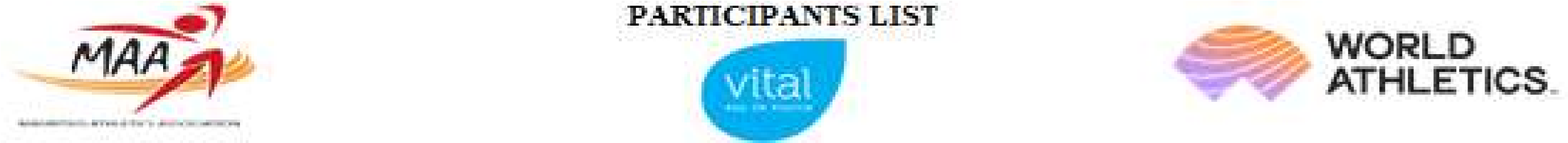 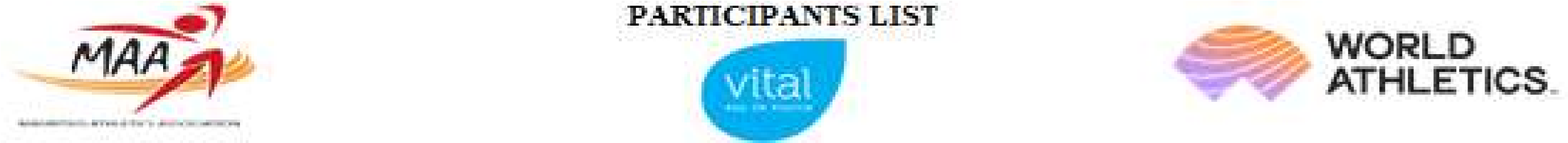 Heat: 1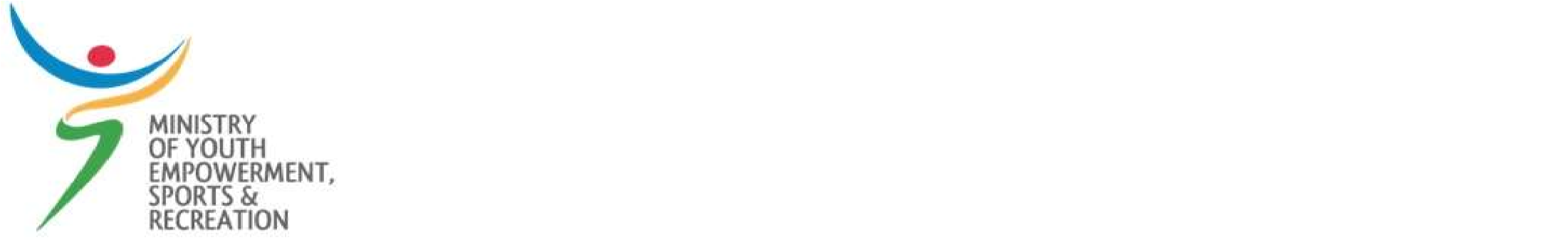 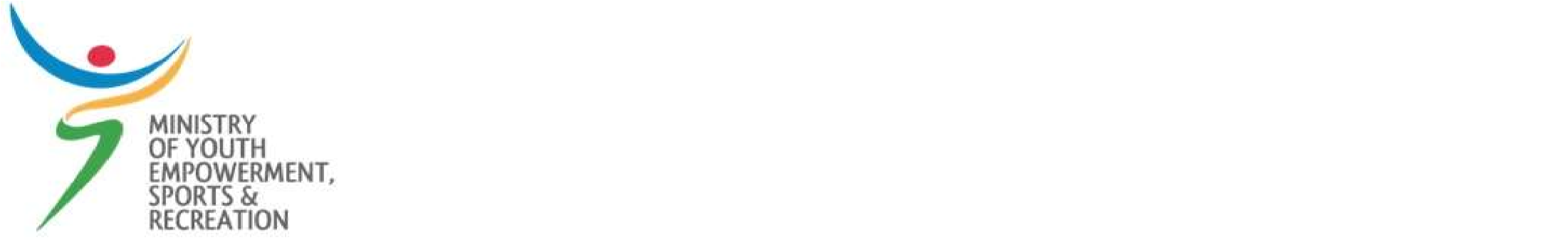 LaneBIBNameTeamCatTimeRank11389ELOY ODETBRG U 1821380JONATHAN LAMOUREUXBRG U 1831130LAREL RAVETBB  U 1842108ENRIQUE DESIRE BERTHELOTSLC U 2051398THOMAS PAULEMONBRG U 1861178PASCALINE LABONNEBRS U 1871374VINCIANNE JOSELITOBRG U 1882548MAEVEE RAMASAMYBLR U 1491773SONIA SOODONQBP Sen102661JOELLE COTTEPLR Sen111942ISABELLE DELORDSLC Sen122465KAYDEE BERTHELOTBB  U 20131137CELINE NANETTEBB  U 18141142MAEVA VERLOPPEBB  U 16